環境保護人員訓練所環保專業訓練線上報名流程報名步驟：登入報名網址：http://record.epa.gov.tw/，將游標指向「環保專業訓練」，進入「開班資訊」。正確選定本案訓練之「班別名稱」、「期別」後，點選「薦送報名」。鍵入班期密碼：第10506期: E116110506、第10507期:E116110507、第10508期:E116110508依線上報名應填資料表，鍵入報名人員資料。按儲存，確認成功與否。若要辦理另一筆報名作業，請重複二至四步驟，如欲查詢報名是否已受理（尚未核定），請將游標指向「環保專業訓練」，再點選「報名狀況查詢」→ 鍵入身分證字號→ 查詢送出。備註：一、登錄「學員分類」、「公務機關代碼」及「單位名稱」欄，應注意事項：（一）環保署、環保局、直轄市衛生稽查大隊(清潔隊)：請點選「環保機關」再按下「查詢機關代碼」按鈕，選取單位機關代碼(無機關代碼請選取上級機關)，單位名稱會自動帶入。（二）非環保機關之公務人員：請點選「政府機關」，直接於「單位名稱」欄輸入機構名稱。（三）非公務機關人員：請點選「事業(企業)機構、團體或個人」，直接於「單位名稱」欄輸入機構名稱。二、登入報名資料時，標示*欄位，為必填欄位，請務必鍵入資料。三、「電子信箱」請務必填寫正確，俾便調訓及通知上課。環保署訓練所環保專業訓練線上報名應填資料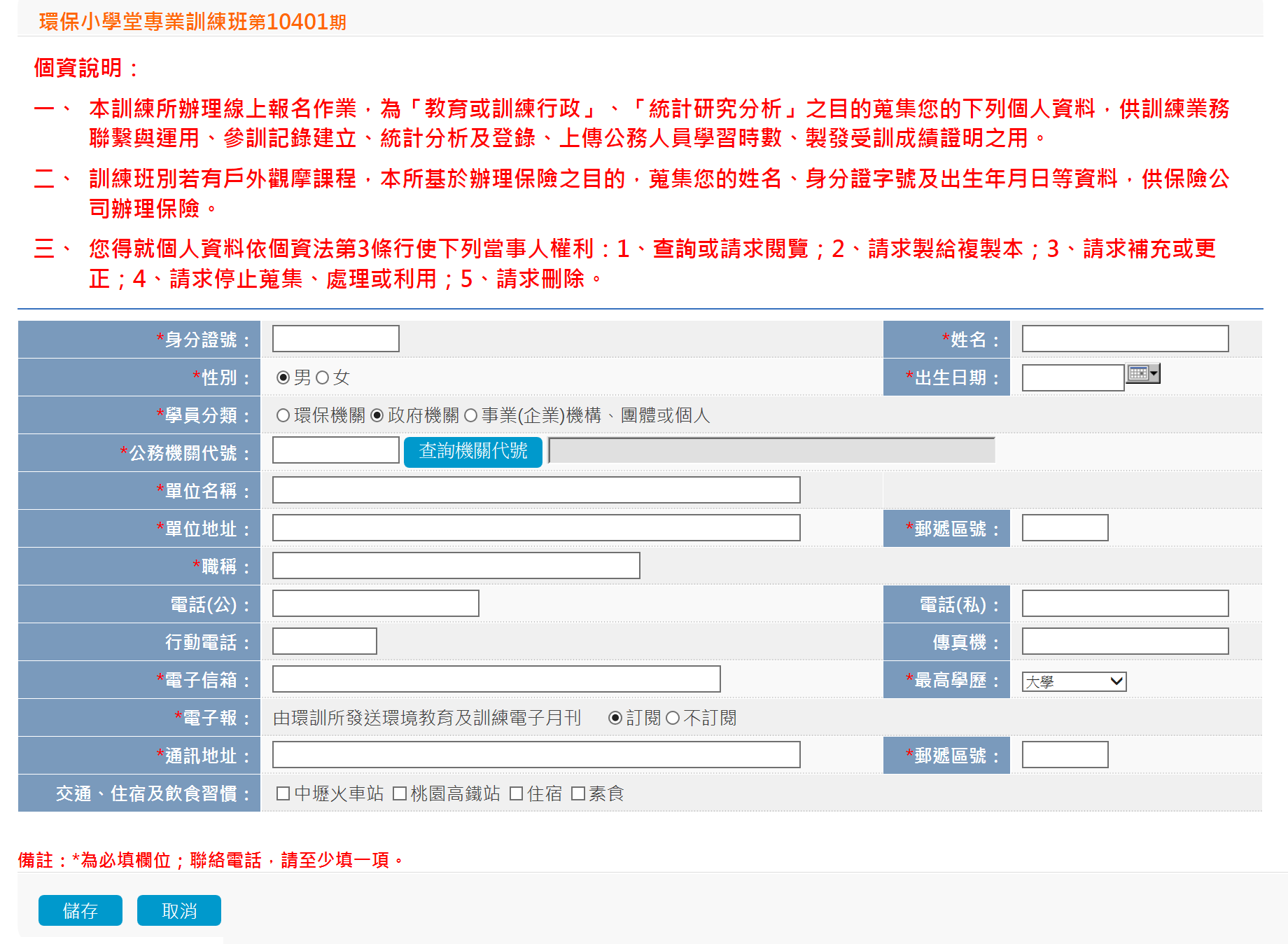 